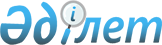 О внесении изменений и дополнений в постановление акимата Сарысуского района Жамбылской области от 14 декабря 2018 года № 235 "Об утверждении перечня, наименований и индексов автомобильных дорог общего пользования районного значения Сарысуского района"Постановление акимата Сарысуского района Жамбылской области от 29 мая 2023 года № 75. Зарегистрировано Департаментом юстиции Жамбылской области 31 мая 2023 года № 5031
      Акимат Сарысуского района ПОСТАНОВЛЯЕТ:
      1. Внести в постановление акимата Сарысуского района от 14 декабря 2018 года № 235 "Об утверждении перечня, наименований и индексов автомобильных дорог общего пользования районного значения Сарысуского района" (Зарегистрировано в Реестре государственной регистрации нормативных правовых актов за № 4055) следующее изменения и дополнения:
      приложение к указанному постановлению изложить в новой редакции согласно приложению к настоящему постановлению.
      2. Коммунальному государственному учреждению "Аппарат акима Сарысуского района" в установленном законодательством Республики Казахстан порядке обеспечить:
      1) государственную регистрацию настоящего постановления в органах юстиции;
      2) размещение настоящего постановления в интернет-ресурсе акимата Сарысуского района после его официального опубликования.
      3. Контроль за исполнением настоящего постановления возложить на курирующего заместителя акима района.
      4. Настоящее постановление вводится в действие по истечении десяти календарных дней после дня его первого официального опубликования.
       "СОГЛАСОВАНО" 
      Управление пассажирского 
      транспорта и автомобильных
      дорог акимата Жамбылской области Перечень, наименования и индексы автомобильных дорог общего пользования районного значения по Сарысускому району
					© 2012. РГП на ПХВ «Институт законодательства и правовой информации Республики Казахстан» Министерства юстиции Республики Казахстан
				
      временно исполняющий 

      обязанности акима района 

С. Мамытов
Приложение к постанавлению №/ от 29 мая 2023 года № 75 Утверждены постановлением акимата Сарысуского района от 14 декабря 2018 года № 235
№ п/н
Индекс автомобильных дорог
Наименование автомобильных дорог
Общая протяженность, километр
1
2
3
4
1
КН-SH-1
"Подъезд к селу Жайлаукол" 0-1,7
1,7
2
КН-SH-2
"Подъезд к селу Камкалы" 0-1
1
3
КН-SH-3
"Подъезд к селу Шаганак" 0-2,14
2,14
4
КН-SH-4
"Подъезд к селу Шагалалы" 0-9,2
9,2
5
КН-SH-5
"Подъезд к селу Тогызкент" 0-0,730
0,730
6
КН-SH-6
"Подъезд к селу Абилда" 0-0,2
0,2
7
КН-SH-7
"Подъезд к селу Саудакент" 0-3,45
3,45
8
КН-SH-8
"Подъезд к селу Уюм" 0-0,54
0,54
9
КН-SH-9
"Подъезд к селу Жанаталап" 0-2,6
2,6
10
КН-SH-10
"Подъезд к селу Игилик" 0-4
4
11
КН-SH-11
"Подъезд к селу Маятас" 0-0,8
0,8
12
КН-SH-12
"Подъезд к селу Кызылдихан" 0-6,75
6,75
13
КН-SH-13
"Жанатас-Туркистан" 0-8,56
8,56
14
КН-SH-14
"Туркистан-Арыстанды" 0-12,5
12,5
15
КН-SH-15
"Туркистан-Ушбас" 0-6
6
16
КН-SH-16
"Подъезд к селу Кок дала 1" 0-1,5
1,5
17
КН-SH-17
"Подъезд к селу Кок дала 2" 0-0,750
0,750
18
КН-SH-18
"Подъезд к селу Жайылма" 0-2,1
2,1
19
КН-SH-19
"Подъезд к селу Ондирис" 0-350
0,350
20
КН-SH-20
"Подъезд к селу Актам" 0-12
12
Всего:
76,87